Modello “A - Documentazione amministrativa” Trattativa privata per la locazione di n. 3 unità immobiliari ad uso abitativo o commerciale site in Roma e Gaeta (LT) ai sensi dell’art. 5, comma 9, lett. a) del Regolamento per la gestione, utilizzo e valorizzazione del patrimonio immobiliare della ASP Istituti Riuniti del Lazio approvato con Delibera del Consiglio di Amministrazione n. 36 del 29.11.2021.Il sottoscrittoda compilare sia in caso di persona fisica sia di legale rappresentanteIn qualità di: 		OFFERENTE 			RAPPRESENTANTE LEGALE da compilare in caso di persona giuridicaCHIEDEdi partecipare alla trattativa privata per la locazione di n. 3 unità immobiliari ad uso abitativo o commerciale site in Roma e Gaeta (LT) ai sensi dell’art. 5, comma 9, lett. a) del Regolamento per la gestione, utilizzo e valorizzazione del patrimonio immobiliare della ASP Istituti Riuniti del Lazio approvato con Delibera del Consiglio di Amministrazione n. 36 del 29.11.2021.In particolare per la seguente unità immobiliare, come identificata nella relativa scheda di locazione:per la quale si impegna irrevocabilmente, in caso di aggiudicazione, a corrispondere alla proprietà il canone di locazione annuale indicato nell’Offerta Economica redatta secondo il modello B allegato DICHIARAdi aver preso conoscenza e di accettare tutto quanto previsto e contenuto nell’Avviso pubblico e, in particolare, ai sensi del D.P.R. n. 445/2000:Di avere la capacità a contrattare con la Pubblica Amministrazione;Di non essere stato dichiarato interdetto, inabilitato o fallito, né di avere procedimenti in corso per interdizione, inabilitazione o fallimento;Di non essere già conduttore di altro immobile di proprietà della ASP Istituti Riuniti del Lazio anche con differente destinazione d’uso, ad esclusione di box, posti auto e cantine;Di non avere in corso con l’Ente alcuna lite o contenzioso, consapevole del fatto che la reticenza o la non corrispondenza al vero di quanto dichiarato comporterà la decadenza dell’aggiudicazione;di non avere in corso e di non avere subito negli ultimi 5 anni procedure di recupero crediti per canoni ed oneri locatizi e di sfratto per morosità resa ai sensi della normativa vigente;  Di accettare l’appartamento nello stato di diritto e di fatto in cui si trova attualmente e di trovarlo idoneo al proprio uso;Di essere a conoscenza che l’Ente può in ogni momento della procedura sospendere e/o non dare ulteriore corso agli atti del procedimento, all’aggiudicazione ed alla stipula del contratto, senza che gli offerenti e/o gli aggiudicatari possano avanzare alcuna pretesa nei suoi confronti;Di essere a conoscenza che gli offerenti e/o gli aggiudicatari, nelle ipotesi di cui sopra, non potranno avanzare alcuna pretesa per mancato guadagno e/o per i costi sostenuti per la presentazione dell’Offerta;Di accettare il fatto che l’aggiudicazione non produce alcun effetto contrattuale e traslativo, nonché che tale effetto si realizzerà solamente con la stipula del contratto di locazione;Di acconsentire al trattamento dei dati personali che saranno utilizzati dall’ente in relazione alla procedura dell’avviso pubblico;Di accettare le disposizioni contenute nel regolamento per la gestione, utilizzo e valorizzazione del patrimonio immobiliare della ASP Istituti Riuniti del Lazio disponibile per la consultazione sul sito web dell’ente all’indirizzo www.istitutiriunitilazio.it – sezione Amministrazione Trasparente e dalla presente procedura di trattativa privata;Di avere capacità reddituale di assolvere al canone di locazione;	In caso di persona fisica, allega alla presente domanda:Fotocopia del documento di identità del sottoscrittore, in corso di validità;Schema di contratto di locazione firmato in ogni pagina dal sottoscrittore, per presa conoscenza e accettazione di tutti i patti e le condizioni in esso contenuti.	In caso di persona giuridica, allega alla presente domanda e alle dichiarazioni di cui sopra, sottoscritte dal Legale rappresentante, la seguente documentazione:Fotocopia del documento di identità del legale rappresentante, in corso di validità; Visura CCIA non anteriore a tre mesi; Schema di contratto di locazione firmato in ogni pagina dal sottoscrittore, per presa conoscenza e accettazione di tutti i patti e le condizioni in esso contenuti.Ai fini della presente proposta, il recapito al quale dovrà essere trasmessa qualsiasi comunicazione è il seguente:Indirizzo:			___________________________________________Numero telefono/cellulare:	___________________________________________Indirizzo e-mail:		___________________________________________Indirizzo pec:	                            ___________________________________________Con osservanza.Luogo___________________ Data _______________Firma ________________________________________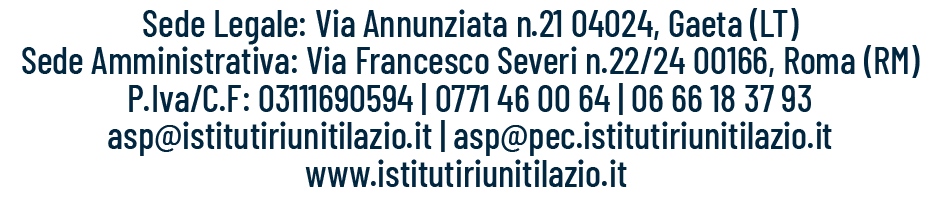 CognomeCognomeNomeNomeCodice FiscaleCodice FiscaleCodice FiscaleCodice FiscaleComune di nascitaProvinciaProvinciaData di nascitaDomiciliato inVia/PiazzaVia/PiazzaVia/PiazzaDenominazione o Ragione socialeRegistro delle impreseRegistro delle impreseCodice FiscalePartita IVAPartita IVASede legaleSede legaleProvinciaVia/PiazzaVia/PiazzaCAPNumero scheda unità immobiliareProprietàUbicazioneIndirizzo:Indirizzo:Indirizzo:UbicazioneScalaPianoInterno